                                                                                                        УТВЕРЖДАЮ                                                                                                                                                                 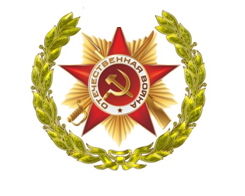                                                                                                         Директор МБОУ СОШ №21                                                                                                                                                                                                                                                                           г. Белгорода                                                                                                                                                                               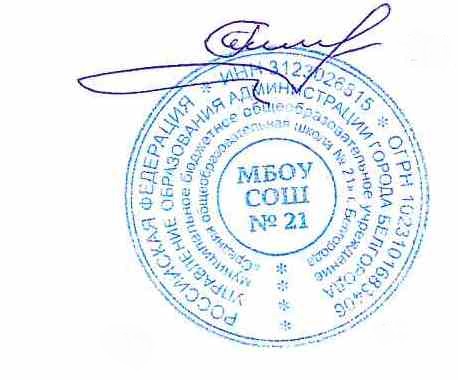                                                                                                          ______ М. А.  Галкина                                                                                                                                                                 ПЛАНмероприятий в рамках регионального патриотического марафона «Живут герои в памяти народа»  №МероприятияУчастникиСрокиответственные1Внеурочные занятия «Разговоры о важном» по темам «День неизвестного солдата», «День Героев Отечества», «День Конституции РФ»1-11 классы04.12.2311.12.23Кл. рук-ли2Оформление уголка «Время героев»Актив Совета первых04-05.12.23Советник директора по воспитанию3Классные часы, Уроки Мужества в Дни воинской славы с приглашением почетных гостей, ветеранов Великой Отечественной войны и локальных конфликтов, ветеранов военной службы, участников СВО, военнослужащих, уволенных в запас.1-11 классыПо расписанию классных часовКл. рук-ли4Открытие «Парты Героя» погибшим выпускникам школы, участникам СВО  Актив совета первых08.12.2023Зам.директора, педагог – организатор, советник директора по воспитанию5Торжественная линейка «Посвящение Первых»Актив совета первых04.12.23Зам.директора, советник директора по воспитанию6Митинг у закрепленных мемориальных досок расположенных в микрорайоне школыАктив Совета первых05-06.12.2023Советник директора по воспитанию7Выставка рисунков «Героям Отечества посвящается»1-11 классы04.12.23-08.12.23старшая вожатая8Выставка рисунков и плакатов «12 декабря – День Конституции РФ»1-11 классы11.12.23-15.12.23старшая вожатая9Акция «Письмо герою»1-11 классы04.12.23-12.12.23Педагог-организатор, старая вожатая, кл. рук-ли10Портретная галерея «Горжусь тобой – Герой»Актив Совета первых04.12.23-08.12.23Советник директора по воспитанию11Организация экскурсий, в т.ч. виртуальных, в государственные музеи, музейный комплекс п.Прохоровка1-11 классы04.12.23-12.12.23кл. рук-ли12Кинолекторий. Просмотр художественного фильма «Судьба человека» 7-11 классы04.12.23-08.12.23кл. рук-ли13Боевые листки «Герои моей семьи»Актив Совета первых04.12.23-08.12.23Советник директора по воспитанию14Викторина  «Главный Закон страны», посвященная Дню Конституции РФ5-6 классы11 - 12.12.23Советник директора по воспитанию